INDICAÇÃO Nº 162/ 2020Assunto: Solicita a poda de árvore localizada na esquina da Rua Soares Muniz com a Travessa Monsenhor Koly – Centro.Senhor Presidente,INDICO ao Sr. Prefeito Municipal, nos termos do Regimento Interno desta Casa de Leis, que se digne V. Ex.ª determinar à Secretaria de Obras, poda de árvore localizada na esquina da Rua Soares Muniz com a Travessa Monsenhor Koly – Centro, em frente à sede da JAPPA.A presente indicação é importante para se manter o local em boas condições para o uso de toda a população.SALA DAS SESSÕES, 10 de março de 2020.LEILA BEDANIVereadora – PV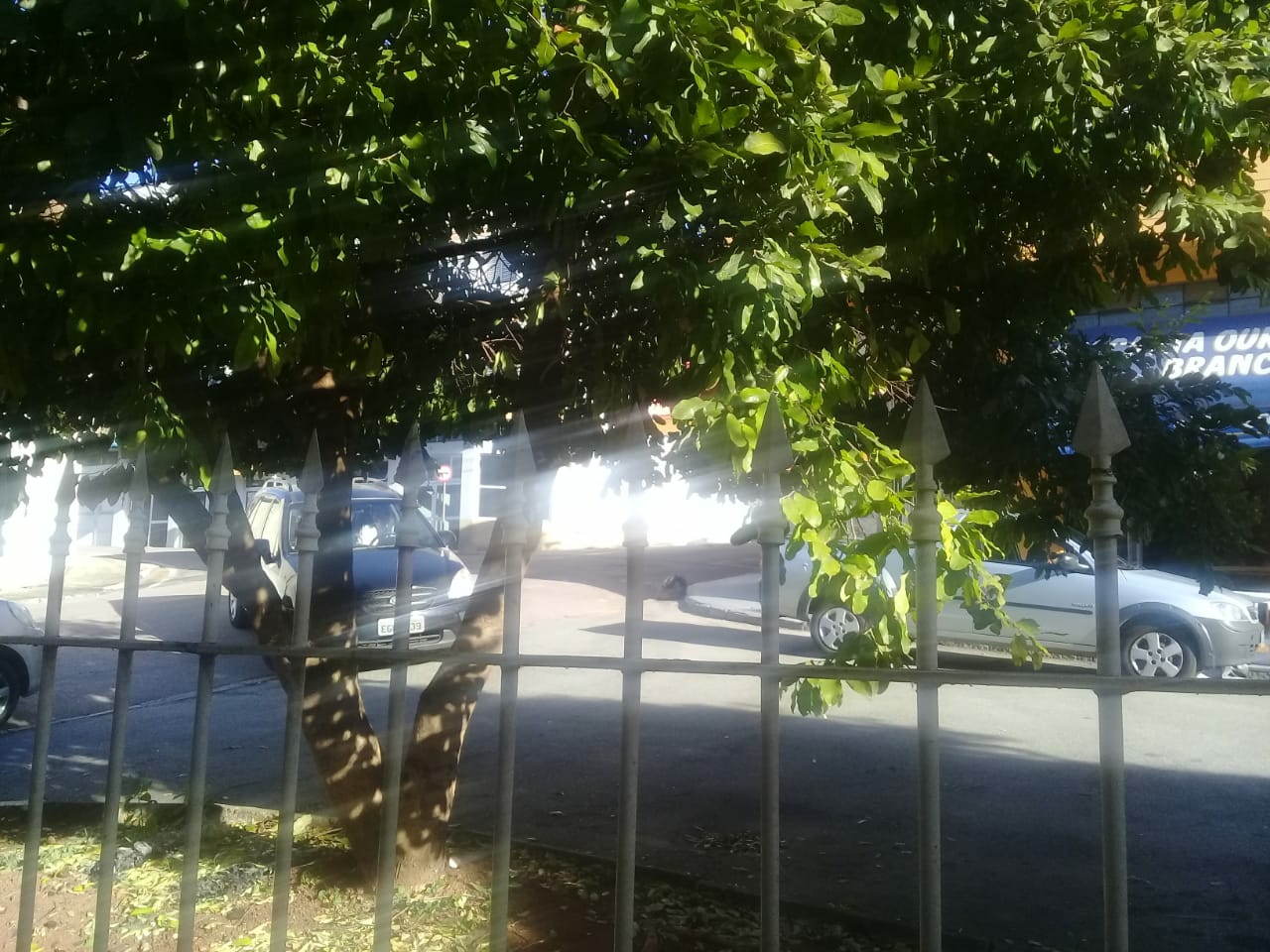 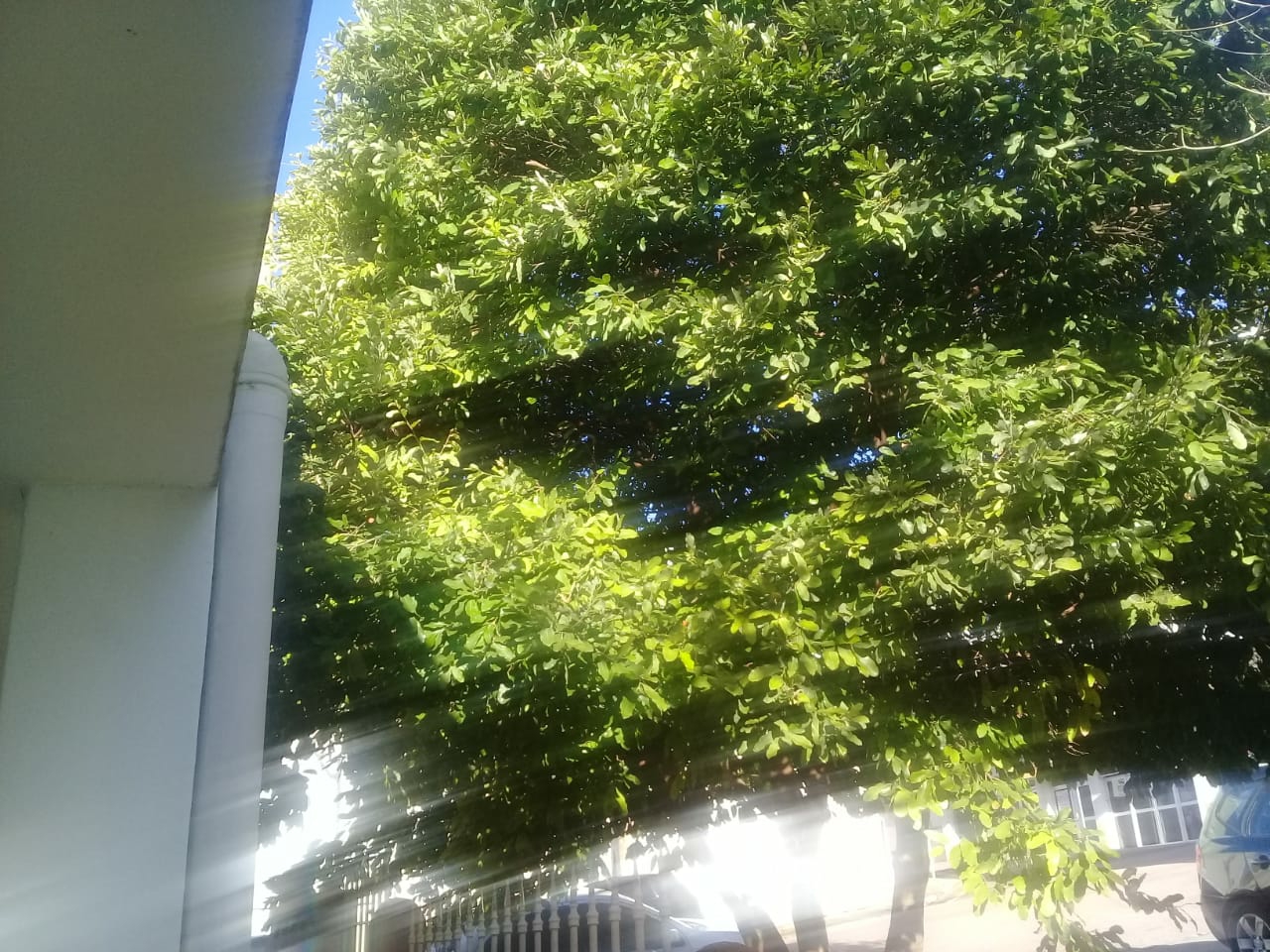 